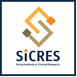 ขั้นตอนการจัดการเอกสาร CTA Amendment เพื่อขอพิจารณาอนุมัติ – ลงนาม กรณีวงเงินไม่เกิน 25 ล้านบาท